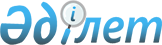 Об определении видов и порядка поощрений, а также размера денежного вознаграждения граждан, участвующих в обеспечении общественного порядка
					
			Утративший силу
			
			
		
					Постановление акимата Нуринского района Карагандинской области от 25 января 2019 года № 03/02. Зарегистрировано Департаментом юстиции Карагандинской области 29 января 2019 года № 5172. Утратило силу постановлением акимата Нуринского района Карагандинской области от 13 июня 2024 года № 22/01
      Сноска. Утратило cилу постановлением акимата Нуринского района Карагандинской области от 13.06.2024 № 22/01 (вводится в действие по истечении десяти календарных дней после дня его первого официального опубликования).
      В соответствии с Законами Республики Казахстан от 9 июля 2004 года "Об участии граждан в обеспечении общественного порядка", от 29 апреля 2010 года "О профилактике правонарушений" и постановлением  Правительства Республики Казахстан от 12 августа 2000 года № 1243 "Об утверждении Правил поощрения граждан, участвующих в охране общественного порядка, способствовавших предупреждению и пресечению преступлений", акимат района ПОСТАНОВЛЯЕТ:
      1. Определить виды  и порядок поощрений, а также размер денежного вознаграждения граждан, участвующих в обеспечении общественного порядка в Нуринском районе, согласно приложению к настоящему постановлению.
      2. Контроль за исполнением настоящего постановления возложить на заместителя акима района Турарова Муратбека Далелхановича.
      3. Настоящее постановление вводится в действие по истечении десяти календарных дней после дня его первого официального опубликования. Виды и порядок поощрений, а также размер денежного вознаграждения граждан, участвующих в обеспечении общественного порядка в Нуринском районе Глава 1. Виды поощрения
      1. Видами поощрения граждан, участвующих в обеспечении общественного порядка являются:
      1) объявление благодарности;
      2) награждение грамотой;
      3) выдача денежной премии. Глава 2. Порядок поощрения
      2. Вопросы поощрения граждан, участвующих в обеспечении общественного порядка рассматриваются районной комиссией по поощрению граждан, участвующих в обеспечении общественного порядка (далее - Комиссия) создаваемой акиматом Нуринского района.
      3. Представление о поощрении граждан, принимающих активное участие в обеспечении общественного порядка, вносится на рассмотрение Комиссии государственным учреждением "Отдел полиции Нуринского района" (далее – ОП).
      4. Основанием для поощрения является решение, принимаемое Комиссией.
      5. Для выплаты денежного вознаграждения дополнительно издается приказ начальника ОП согласно решению, принятому Комиссией.
      6. Виды поощрения, в том числе размер денежного вознаграждения, устанавливается Комиссией с учетом внесенного поощряемым вклада в обеспечение общественного порядка.
      7. Поощрение граждан, участвующих в обеспечении общественного порядка осуществляется ОП в торжественной обстановке. Глава 3. Размер денежного вознаграждения
      8. Денежное вознаграждение в размере, не превышающем 10-кратного месячного расчетного показателя.
      9. Выплата денежного вознаграждения производится ОП за счет средств областного бюджета.
					© 2012. РГП на ПХВ «Институт законодательства и правовой информации Республики Казахстан» Министерства юстиции Республики Казахстан
				
      Исполняющий обязанности акима района 

М. Жуманов
Приложениек постановлению акиматаНуринского районаот "25" января 2019 года№ 03/02